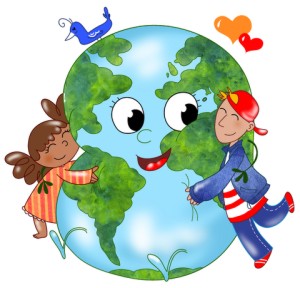 Propozycje działań i aktywności w domu dla dzieci  
z grupy IVTemat tygodnia: Stop! Zabraniam! Zakazuję! Śmieci w worki się pakuje!czwartek: 30.04.2020r.Temat dnia:  Dlaczego dżdżowniczka w glebie mieszka?.Przewidywane osiągnięcia dziecka:poznaje zwierzęta żyjące w ziemi, dowiaduje się o pożytecznej roli niektórych zwierząt żyjących w glebie,bierze aktywny udział w zabawach badawczych,poznaje różne rodzaje gleb, porównuje je pod względem składu, lepkości, stopnia rozdrobnienia, wie, czego roślina potrzebuje do wzrostu,przyporządkowuje zwierzęta do miejsc ich zamieszkania, rozwija twórczą wyobraźnię plastyczną, doskonali zwinność, zręczność i skoczność, obserwuje przyrodęProponowane zajęcia dla dzieci„Kto w ziemi ma mieszkanie?” – oglądanie zdjęć lub rysunków przedstawiających zwierzęta żyjące w glebie (np. dżdżownice, krety, chrząszcze), rozwijanie zainteresowań przyrodniczych. Rodzic zwraca uwagę na pożyteczną rolę dżdżownic w spulchnianiu gleby, pomaga w przezwyciężeniu lęku przed niektórymi zwierzętami żyjącymi w ziemi. 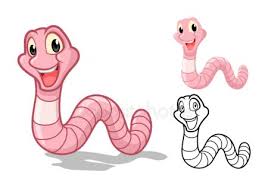 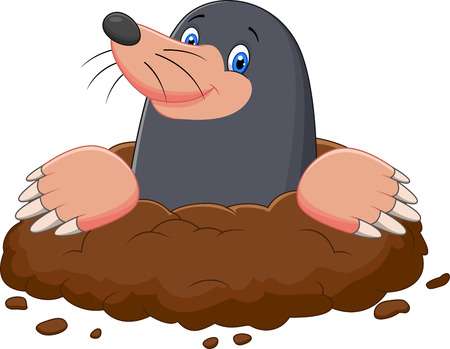 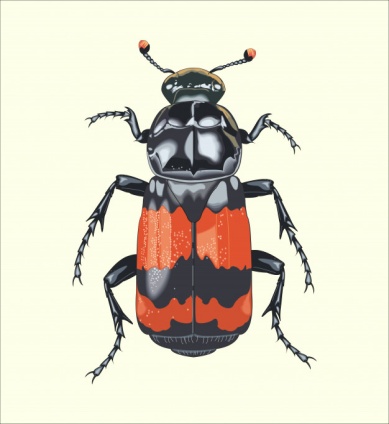 „Gimnastyka stonogi” – zabawa ruchowo-naśladowcza. W roli głowy stonogi najpierw występuje rodzic – rozpoczyna gimnastykę od przeciągania się, wyciąga na przemian prawą i lewą rękę, staje na palcach, potem zaczyna chodzić z ugiętymi kolanami, rozstawiając szeroko nogi. Dziecko powtarza jego ruchy. Następnie „głową” stonogi zostaje jedno dziecko. Wykonuje jakiś ruch (np. klaśnięcie w dłonie uniesione nad głową). „Tajemnicza ziemia” – badanie składu i właściwości gleby. Na białych kartonikach dziecko rozsypuje różne próbki gleby (ziemię z ogródka, ziemię do kwiatów, ziemię zawierającą glinę, torf) oraz próbki piasku rzecznego i żwiru. Rozgarnia je patyczkami i rozdziela składniki. Ogląda próbki przez lupę, starając się rozróżnić ziarna piasku, drobne kamyki oraz obumarłe części roślin. Rozciera je w palcach 
i próbuje określić ich sypkość, lepkość itp . Następnie umieszcza próbki ziemi, piasku i żwiru w naczyniach, wlewa wodę i obserwuje, jak w nie wsiąka. Po wykonaniu doświadczeń dziecko dzieli się swoimi spostrzeżeniami i wyciąga wnioski.Hodowla roślin na różnych podłożach. Dziecko z pomocą rodzica przygotowuje równe porcje różnego rodzaju ziemi, piasku i żwiru i wsypuje do pojemniczków. Oznacza każdy pojemniczek, by było wiadomo, jakie podłoże zawiera, a następnie wysiewa nasiona kopru lub rzeżuchy (lud dowolne nasiona dostępne w domu). Ustawia pojemniczki na jednym parapecie (chodzi o to, aby wszystkie hodowle miały identyczne nasłonecznienie i temperaturę). Regularnie podlewa odmierzoną ilością wody. Rodzic przypomina, aby systematycznie obserwować swoje hodowle 
i notować spostrzeżenia, robiąc rysunki w dzienniczku obserwacji „Dżdżownica” – lepienie z masy solnej. Rodzic wspólnie z dzieckiem ogląda dżdżownice na ilustracjach, zwracając uwagę na długość, kształt i ciało zbudowane z segmentów. Następnie prosi dziecko, aby z masy solnej lub plasteliny spróbowało zrobić dżdżownicę . Dziecko robią wałeczki, a następnie dzielą je na segmenty. Gdy dżdżownice wyschną, dziecko maluje je brązową farbą, dokleja oczy i układa na talerzykach wysypanych ziemią. https://www.youtube.com/watch?v=ljIP06Xfbpg Proszę o zrobienie zdjęć wykonanych prac i przesłanie do Galerii na adres: przedszkole176@op.pl z dopiskiem w e-mailu imienia Dziecka i zaznaczeniem numery grupy.Dodatkowe materiały:Ekologiczny domhttps://www.youtube.com/watch?v=PYd88-RyaLsRady na  odpadyhttps://www.youtube.com/watch?v=0WS8vo0iD2k&feature=share&fbclid=IwAR2-35QDCFpuIIZXRUmKutvVZgiaUjtYx9QkOuWvwF7BUBfa6A9IPd5nOcA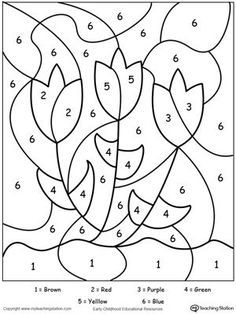 